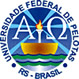 UNIVERSIDADE FEDERAL DE PELOTASPRÓ-REITORIA DE ENSINOCOORDENAÇÃO DE ENSINO E CURRÍCULODIRETRIZES PARA ELABORAÇÃO DE PROJETO PEDAGÓGICO DE CURSO (PPC) DA UFPELPelotas, setembro de 2020APRESENTAÇÃOO documento Diretrizes para Elaboração de Projeto Pedagógico de Curso (PPC) da UFPELfoi produzido pela equipe técnica da Coordenação de Currículo e Ensino, da Pró-Reitoria de Ensino, visando contribuir com os coordenadores de curso e docentes que compõem os Núcleos Docentes Estruturantes (NDE) na elaboração e reformulação dos PPC de Graduação da UFPel, considerando sua cultura institucional, normas internas e a legislação de órgãos de normatização e regulação do sistema de ensino superior brasileiro. O PPC é o documento que define os princípios filosóficos, políticos, pedagógicos, administrativos e técnicos que orientam a formação humana/cidadã e profissional dos acadêmicos, compreendendo a gestão democrática dos cursos, em consonância com as Diretrizes Curriculares Nacionais (DCN), o Regimento Geral da UFPel, PDI/UFPel, o PPI/UFPel e o Regulamento do Ensino de Graduação da UFPel, além de outras diretrizes e legislações pertinentes às diferentes formações profissionais.Assim, o presente documento busca orientar para a construção dos PPC, contemplando uma estrutura disposta em itens que versam sobre: contextualização, condições de oferta, organização didático-pedagógica, organização curricular, infraestrutura e gestão acadêmica, entre outros.Reitor: Pedro Rodrigues Curi HallalVice-Reitor: Luis Isaías Centeno do AmaralPró-Reitora de Ensino: Maria de Fátima CóssioEquipe Técnica da Coordenaçãode Ensino e Currículo (CEC) SUMÁRIOI - PROPOSTA PEDAGÓGICA	51. CONTEXTUALIZAÇÃO	51.1. UNIVERSIDADE FEDERAL DE PELOTAS	51.1.1. Dados de Identificação da Universidade Federal de Pelotas – UFPel	5QUADRO 1: DADOS DE IDENTIFICAÇÃO DA UNIVERSIDADE FEDERAL DE PELOTAS - UFPEL	51.1.2. Histórico e Contexto da Universidade Federal de Pelotas	61.2. CURSO DE (NOME DO CURSO)	71.2.1. Dados de Identificação do Curso	7QUADRO 2: DADOS DE IDENTIFICAÇÃO DO CURSO	71.2.2. Histórico e Contexto do Curso de (NOME DO CURSO)	81.2.3. Legislação considerada no PPC	82. ORGANIZAÇÃO DIDÁTICO-PEDAGÓGICA	82.1. PRESSUPOSTOS E ESTRUTURA DO PPC	82.2. POLÍTICAS INSTITUCIONAIS NO ÂMBITO DO CURSO	92.3. CONCEPÇÃO DO CURSO	92.4. JUSTIFICATIVA DO CURSO	92.5. OBJETIVOS DO CURSO	92.6. PERFIL DO EGRESSO	102.7. COMPETÊNCIAS E HABILIDADES	103. ORGANIZAÇÃO CURRICULAR	103.1. ESTRUTURA CURRICULAR	103.2. TABELA SÍNTESE – ESTRUTURA CURRICULAR	12TABELA 1: TABELA SÍNTESE PARA A INTEGRALIZAÇÃO CURRICULAR	123.3. MATRIZ CURRICULAR	13QUADRO 3: MATRIZ CURRICULAR	133.4. FLUXOGRAMA DO CURSO	143.5. COMPONENTES CURRICULARES OPTATIVOS	17QUADRO 4: QUADRO DE COMPONENTES CURRICULARES OPTATIVOS	173.6. ESTÁGIOS	173.7. TRABALHO DE CONCLUSÃO DE CURSO (TCC)	183.8. FORMAÇÃO COMPLEMENTAR	19QUADRO 5: ATRIBUIÇÃO DE CARGA HORÁRIA DAS ATIVIDADES COMPLEMENTARES (quadro a título de exemplo)	193.9. FORMAÇÃO EM EXTENSÃO	20TABELA 2: TABELA SÍNTESE DA FORMAÇÃO EM EXTENSÃO	203.10. REGRAS DE TRANSIÇÃO – EQUIVALÊNCIA ENTRE OS COMPONENTES CURRICULARES	20QUADRO 6: COMPONENTES CURRICULARES EQUIVALENTES PARA ADAPTAÇÃO CURRICULAR	213.11. CURSOS NA MODALIDADE A DISTÂNCIA	213.12. CARACTERIZAÇÃO DOS COMPONENTES CURRICULARES (ementário e bibliografia)	21QUADRO 7: MODELO DE CARACTERIZAÇÃO DOS COMPONENTES CURRICULARES	224. METODOLOGIAS DE ENSINO E SISTEMA DE AVALIAÇÃO	234.1. METODOLOGIAS, RECURSOS E MATERIAIS DIDÁTICOS	234.2. ACOMPANHAMENTO E AVALIAÇÃO DO ENSINO E DA APRENDIZAGEM	234.3. APOIO AO DISCENTE	245. GESTÃO DO CURSO E PROCESSOS DE AVALIAÇÃO INTERNA E EXTERNA	245.1. COLEGIADO DE CURSO	255.2. NÚCLEO DOCENTE ESTRUTURANTE – NDE	255.3. AVALIAÇÃO DO CURSO E DO CURRÍCULO	256. ACOMPANHAMENTO DE EGRESSOS	257. INTEGRAÇÃO COM AS REDES PÚBLICAS DE ENSINO (licenciaturas) ou COM AS REDES PÚBLICAS DE SAÚDE (cursos da área da saúde)	268. INTEGRAÇÃO ENTRE ENSINO, PESQUISA E EXTENSÃO	269. INTEGRAÇÃO COM OUTROS CURSOS E COM A PÓS-GRADUAÇÃO	2710. TECNOLOGIAS DE INFORMAÇÃO E COMUNICAÇÃO (TIC) NO PROCESSO DE ENSINO E APRENDIZAGEM	2711. AMBIENTE VIRTUAL DE APRENDIZAGEM (AVA)	2712. CONHECIMENTOS, HABILIDADES E ATITUDES NECESSÁRIAS ÀS ATIVIDADES DE TUTORIA	28II - QUADRO DOCENTE E TÉCNICO-ADMINISTRATIVO	29III - INFRAESTRUTURA	30REFERÊNCIAS	31APÊNDICES (fará parte da análise do PPC)	31ANEXOS (informações extras que não serão consideradas na análise)	31REFERÊNCIAS	32I - PROPOSTA PEDAGÓGICA1. CONTEXTUALIZAÇÃO1.1. UNIVERSIDADE FEDERAL DE PELOTAS1.1.1. Dados de Identificação da Universidade Federal de Pelotas – UFPelQUADRO 1: DADOS DE IDENTIFICAÇÃO DA UNIVERSIDADE FEDERAL DE PELOTAS - UFPEL1.1.2. Histórico e Contexto da Universidade Federal de PelotasAlém do histórico da Universidade é importante situá-la na atualidade em relação ao seu potencial formador, mas também em relação ao contexto na comunidade e na sociedade, de modo a mostrar a pertinência da oferta de vagas no curso.1.2. CURSO DE (NOME DO CURSO)1.2.1.Dados de Identificação do CursoQUADRO 2: DADOS DE IDENTIFICAÇÃO DO CURSO*A carga horária informada, deve ser SEMPRE a mesma (em caracterizações de componentes curriculares, quadros, tabelas, fluxogramas, ou outros registros de carga horária que constem no PPC), devendo havercorrespondência total entre as informações dos componentes curriculares no decorrer de toda a minuta de PPC (carga horária, nomenclatura, semestre de ocorrência, etc.) .1.2.2. Histórico e Contexto do Curso de (NOME DO CURSO)O PPC deve contemplar uma apresentação do processo histórico de criação do curso e o contexto para a adequação do PPC, devendo justificar sua existência com dados socioeconômicos esócioambientais da região, considerando as atuais demandas do mundo do trabalho e as necessidades locais e regionais, atendendo princípios e objetivos do PPI/UFPel, bem como documentos legais do MEC, e de outros órgãos reguladores educacionais, e o Instrumento de Avaliação de Cursos de Graduação do INEP/MEC.Destacar as potencialidades do curso para o atendimento de necessidades e demandas da região, ressaltando seus aspectos econômicos, educacionais, sociais e profissionais, para a inserção dos profissionais formados nos planos local, regional e nacional, além de indicaro papel do curso no desenvolvimento sustentável da região, apontando as circunstâncias e o contexto regional e local, bem como educacional no qual o curso está inserido.1.2.3.Legislação considerada no PPCIndicar o embasamento legal para a construção do PPC, tais como LDB, Diretrizes Nacionais, definições dos conselhos, portarias, resoluções, etc. relacionadas ao curso e à formação oferecida, e normas institucionais (PDI, PPI, Regimento Geral, Regulamento do Ensino de Graduação, Resoluções e demais documentos).2.ORGANIZAÇÃO DIDÁTICO-PEDAGÓGICAA organização didático-pedagógica, conforme Art. 122 do Regulamento de Graduação da UFPel (2018) contempla os seguintes itens: pressupostos e estrutura do PPC, políticas institucionais no âmbito do curso, concepção, justificativa, objetivos, perfil do egresso, competências e habilidades previstas para que o acadêmico desenvolva ao longo do curso.2.1.PRESSUPOSTOS E ESTRUTURA DO PPCA construção do PPC, por meio da discussão, proposição e análise do NDE, deve considerar as normas do Sistema de Educação Superior em diálogo com o Sistema Nacional de Avaliação da Educação Superior (SINAES), entre outras, em uma produção coletiva, envolvendo professores, servidores técnico-administrativos, estudantes, egressos do curso, entre outros, ficando ao encargo do Colegiado de Curso a deliberação do PPC, para encaminhamento às demais instâncias da UFPel.2.2.POLÍTICAS INSTITUCIONAIS NO ÂMBITO DO CURSOAs políticas institucionais de ensino, extensão e pesquisa, constantes no PDI e no PPI, devem estar indicadas no âmbito do curso (considerar os compromissos das políticas com relação aos interesses da coletividade e da regiãoe fortalecimento da participação da Universidade no desenvolvimento regional, com vinculação às demandas sociais, à formação acadêmica e à produção do conhecimento), devendo ser informadas no PPC.2.3. CONCEPÇÃO DO CURSOApresenta e explicita o tipo de formação oferecida pelo curso e seu potencial para a formação profissional e promoção de mudanças na sociedade, observando o cuidado para um mundo sustentável e rompendo as barreiras do preconceito e da exclusão. Explicitar como o curso contempla as demandas efetivas de natureza científica, tecnológica, econômica, social, cultural, política e ambiental.2.4. JUSTIFICATIVA DO CURSOJustifica a existência do curso, sua integração na sociedade e sua relação com o meio acadêmico, articulando aos dados apresentados na contextualização do curso.2.5. OBJETIVOS DO CURSOOs objetivos – geral e específicos – devem estararticulados com a concepção de formação humana e profissional do curso, embasados nos princípios educacionais, e associados ao impacto social do curso.Os objetivos devem estar voltados às contribuições para o desenvolvimento sócio-econômico da região, à importância e à relevância do profissional no contexto social, comprometido com a formação da consciência socioambiental para a sustentabilidade, conforme objetivo estratégico disposto no PDI. Os objetivos do curso devem apresentar coerência com o perfil profissional do egresso, a estrutura curricular e o contexto educacional, considerando práticas emergentes no campo do conhecimento relacionado ao curso.Indicar o Objetivo Geral e osObjetivos Específicosdo curso de graduação.2.6. PERFIL DO EGRESSOArticula-se diretamente aos objetivos do curso e as competências e habilidadesa serem desenvolvidas para a formação profissional, em função das demandas apresentadas pelo mundo do trabalho, assim como diz respeito à formação geral, que visa à contribuição efetiva na melhoria do ambiente social.2.7. COMPETÊNCIAS E HABILIDADESAs competências estão associadas a um conjunto de habilidades, considerando o espírito científico e o pensamento reflexivo, com possibilidade de ampliação, integração e uso de diferentes recursos (como conhecimentos, saberes, processos cognitivos, afetos, habilidades, posturas), em diferentes situações (BRASIL Inep, 2011, p. 22), cujo desenvolvimento é esperado para a formação profissional e para a atuação social dos acadêmicos.A orientação para a presença do item competências e habilidades nos PPC considera ser essa uma exigência das DCN de cursos de graduação.3.ORGANIZAÇÃO CURRICULAR3.1. ESTRUTURA CURRICULARA organização curricular do curso deve considerar às orientações de DCN e de outros documentos legais, aflexibilização curricular, a equivalência de componentes curriculares, o reconhecimento de saberes profissionais, a integração entre as áreas do conhecimento easmetodologias de ensino e avaliação, entre outros aspectos que deverão estar contemplados nos diferentes cursos de graduação.A matriz curricular deve explicitar, de forma clara, como e com base em qual orientação legal se dará a integralização do currículo para que o ciclo pedagógico da formação profissional se conclua.Os conteúdos curriculares devem possibilitar o desenvolvimento do perfil profissional do egresso, considerando, em uma análise sistêmica e global, os seguintes aspectos: atualização, acessibilidade, adequação das cargas horárias (em horas), adequação da bibliografia, abordagem de conteúdos pertinentes às políticas de educação ambiental, de educação em direitos humanos (Diferença e Igualdade de Gênero, Sexual, Religiosa), Ética, Diversidade Étnico-Racial, História e Cultura Afro-Brasileira e Africana, Língua Brasileira de Sinais (Libras) (obrigatória para alguns cursos e optativa para outros), Educação Ambiental e Inclusão.O PPC deveindicarexplicitamente como essas dimensões são contempladas.Os currículos dos cursos da UFPeldevem estar de acordo com aResolução do COCEPE Nº 29, de 13 de setembro de 2018, segundo a qualas atividades curriculares compreendem três dimensões formativas: formação específica, formação complementar e formação em extensão.a) Formação específica: atividades curriculares determinadas pela legislação vigente aos cursos de graduação (de caráter obrigatório e optativo), de formação geral e de estudos de aprofundamento e diversificação das áreas de atuação profissional, considerando as especificidades dispostas pelas DCN que orientam os cursos de graduação. b)Formação complementar: atividades curriculares que, em consonância com as orientações das DCNde cada curso, devem contemplar atividades de ensino, pesquisa e extensão. Compete ao Colegiado de Curso a definição da proporção das atividades e de critérios de acompanhamento, registro, aproveitamento e equivalência.c) Formação em Extensão: atividades curriculares a seremcomputadas para a integralização curricular, de acordo com a ResoluçãoCOCEPE nº 42, de 18/12/2018, cabendo ao Colegiado de Curso a definição de critérios de acompanhamento, registro, aproveitamento e equivalência.Para fins de registro da carga horária em extensão, esta deve constar na matriz curricular (e no fluxograma do curso) para a integralização curricular dos alunos.As atividades de extensãoque compõem as atividades complementares, e que não estejam vinculadas a projetos de extensão, não serão computadas para a curricularização da extensão.3.2. TABELA SÍNTESE – ESTRUTURA CURRICULARSegundo o Art. 124, do Regulamento do Ensino de Graduação (2018), a estrutura curricular deve abranger três dimensões formativas (formação específica, formação complementar e formação em extensão) para a integralização curricular, atendendo as DCN do curso e demais documentos legais.As dimensões formativas são expressasemcomponentes curriculares, compreendidos como: disciplinas (obrigatórias e optativas); estágios curriculares (obrigatórios e não obrigatórios);trabalhos de conclusão de curso eatividades complementares.Como parte das dimensões formativas, deve ser contemplada a formação em extensão.3.3. MATRIZ CURRICULARConstitui-se de quadro ou tabela organizado por semestre ou ano, segundo a organização temporal do curso, devendo apresentar: nome dos componentes curriculares, código, departamento ou unidade, número de créditos, carga horária, natureza da carga horária (teórica, prática, exercícios, EAD, extensão), pré-requisitos.A indicação de componentes obrigatórios e optativos na matriz curricular deve visar o desenvolvimento de conhecimentos e habilidades paraa formação acadêmica dos discentes, garantindo tempos e espaços para aflexibilizaçãocurricular.As disciplinas optativas, ofertadas ao longo do curso, deverão ter denominação genérica OPTATIVA I, II, III, e, assim, sucessivamente.As disciplinas optativas previstas pelo curso, devem ser apresentadas em uma tabela (em 3.5, Quadro 5) após a apresentação do rol de componentes obrigatórios, na matriz.Destaca-se que o cadastro das disciplinas pela CRA será feito APENAS com base nas informações que constam nos Quadros 4 (matriz curricular) e 5 (em 3.5. - optativas).QUADRO 3: MATRIZ CURRICULAR1º SEMESTRE...E assim sucessivamente nos demais semestres3.4.FLUXOGRAMA DO CURSOConstitui-se de um desenho representativo dos saberes da área aqual o curso pertence e como estes saberes foram organizados e distribuídos no espaço/tempo de formação, possibilitando visualizar o movimento pedagógico do curso. 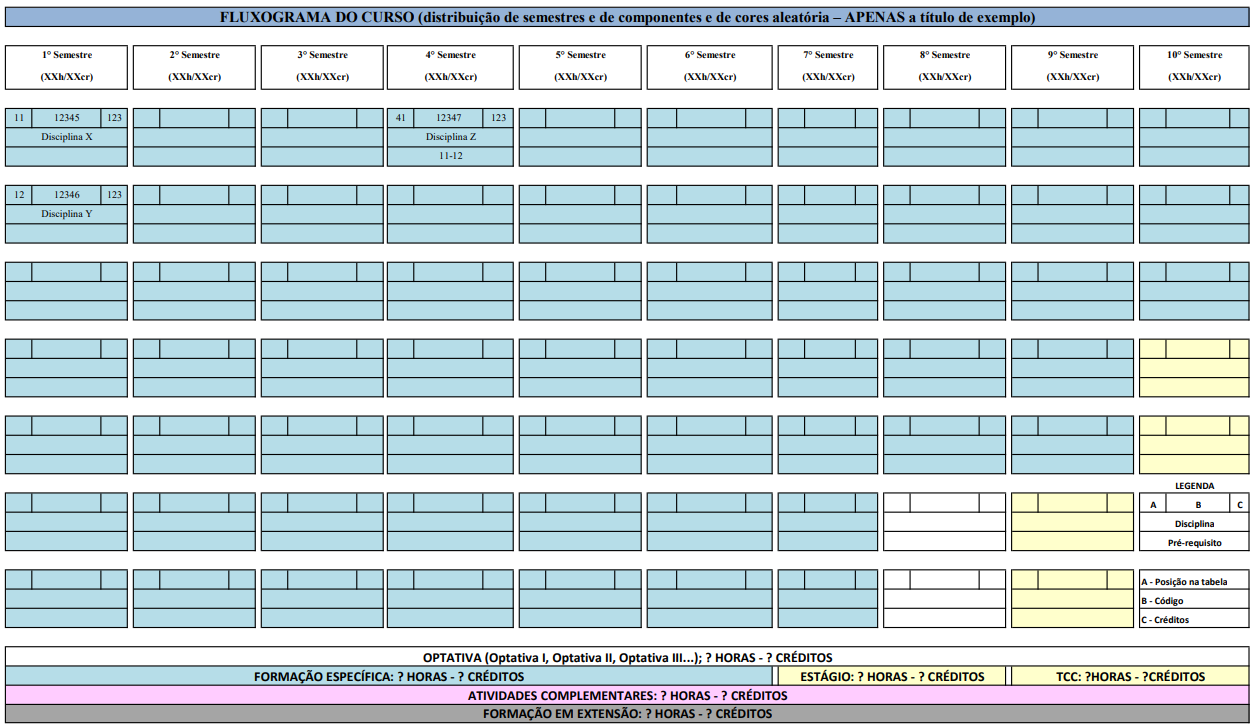 3.5. COMPONENTES CURRICULARES OPTATIVOSVisam a formação dos acadêmicos na integração com outros cursos da UFPel, em mobilidade acadêmica nacional e internacional, e em outras modalidades de formação acadêmica, considerando esta como parte integrante da formação dos graduandos. As disciplinas optativas, conforme Resolução COCEPE vigente, objetivam complementar a formação dos estudantes, por meio de oportunidade de articulação entre diferentes áreas de conhecimento. Para tal, devem ser oportunizadas ao longo do curso, viabilizando a flexibilização curricular.O PPC deve informar a carga horária em componentes curriculares optativose como será feita a oferta para a integralização curricular. Se for o caso, apresentar quadro/tabela com a previsão de oferta de disciplinas, mas sem fechar a possibilidade de realização deoutroscomponentesoptativos, no próprio curso ou em outros cursos da UFPel.QUADRO 4: QUADRO DE COMPONENTES CURRICULARES OPTATIVOS3.6.ESTÁGIOSO estágio naUFPel, obrigatório e não obrigatório, está regulamentados pela Lei 11788, de 25 de setembro de 2008, e pelas DCN de cursos de graduação, bem comodeve estar de acordo com o Regulamento do Ensino de Graduação, Resolução nº 29, de 13 de setembro de 2018, edemais regulamentações vigentes na UFPel.Oestágio curricular, seja o obrigatório ou o obrigatório, deve estar previsto no PPC.O Estágio Curricular Obrigatóriocaracteriza-se como componente curricular, que visa ao aprendizado de conhecimentos teórico-práticos próprios da atividade profissional e à contextualização curricular, objetivando o desenvolvimento do estudante para a vida cidadã e para o mundo do trabalho, sendo sua carga horária computada para efeitos de integralização curricular.No PPC, no componente curricular estágio, devem estar contemplados: carga horária, previsão/existência de convênios, formas de apresentação, orientação, supervisão e avaliação, devendo ser explicitados os critérios de avaliação do estágio, bem como a expressão do resultado (nota ou conceito), de acordo com o previsto no Regulamento do Ensino de Graduação (Resolução COCEPE 29/18) .Também deve constar oNúcleo de Coordenação de Estágios, quando houver.O Setor de Estágios, vinculado à Coordenação de Ensino e Currículo da PRE, é responsável por convênios e pelo seguro obrigatório para a realização das atividades de estágio e demais atividades em campo profissional.O Estágio Curricular Não Obrigatório, também previsto no PPC, é o desenvolvido como atividade opcional, com atividades compatíveis com a formação profissional, de modo a garantir o caráter educativo e de formação profissional para o acadêmico/estagiário. É responsabilidade dos Colegiados de Cursos, analisar e avaliar as atividades propostas, de modo a que contribuam para a formação profissional dos estagiários.3.7. TRABALHO DE CONCLUSÃO DE CURSO (TCC)O PPC deve prever, em consonância com as DCN do curso, de forma clara e objetiva, o conjunto de critérios a serem considerados para a elaboração, apresentação e avaliação do TCC, informando carga horária e formas de orientação e apresentação. O TCC deve constar na matriz curricular e a carga horária destinada à sua realização contará para a integralização da carga horária total do curso.O PPC deve explicitar os critérios de avaliação do TCC, bem como a expressão do resultado (nota ou conceito), de acordo com o previsto no Regulamento do Ensino de Graduação (Resolução COCEPE 29/18). 3.8. FORMAÇÃO COMPLEMENTARAs atividades complementares têm, por natureza, caráter que dá flexibilidade ao currículo e incentiva o protagonismo dos estudantes, pois considera o aproveitamento de conhecimentos e de experiências vivenciadas pelos acadêmicos, em estudos e/ou práticas, como ações de pesquisa, ensino, extensão, serviço/assistência etc., sendo contabilizadas como carga horária para a integralização curricular. No PPC deve ser explicitado como o curso valida as atividades a título de formação complementar, como Atividades Complementares ou Estudos Integradores (para os cursos de Licenciatura) .QUADRO 5: ATRIBUIÇÃO DE CARGA HORÁRIA DAS ATIVIDADES COMPLEMENTARES (quadro a título de exemplo)3.9. FORMAÇÃO EM EXTENSÃOExplicar como as atividades extensionistas são integralizadas ao currículo do curso, computando ações, componentes e atividades que irão constar nos históricos dos alunos.TABELA 2: TABELA SÍNTESE DA FORMAÇÃO EM EXTENSÃO	Aqui devem ser expressas todas as possibilidades ofertadas pelo curso para a curricularização da Extensão ao longo do currículo. Nela será possível visualizar um panorama quantitativo das atividades extensionistas desenvolvidas. Portanto não se trata de uma tabela fixa, sendo possível acrescentar as linhas que forem necessárias de acordo com a característica de cada curso.3.10. REGRAS DE TRANSIÇÃO – EQUIVALÊNCIA ENTRE OS COMPONENTES CURRICULARESPara os cursos que passam por reformulação ou adequação curricular, se faz necessário o estabelecimento de regras de transição de um currículo para o outro, quando for o caso, devendo as equivalências ser apresentadas no PPC, de acordo com a sequência da matriz curricular (Quadro 7) .A definição demetodologia para a transição curricular (como e em que etapa do curso) e os critérios para as equivalênciasentre os componentes curriculares deve ser explicitado no PPC, sendo de responsabilidade do Colegiado de Curso, a análise, o acompanhamento pedagógico e as orientações para a transição curricular.QUADRO 6: COMPONENTES CURRICULARES EQUIVALENTES PARA ADAPTAÇÃO CURRICULAR3.11. CURSOS NA MODALIDADE A DISTÂNCIA	O PPC deve indicar claramente aspectos pedagógicos que envolvem a organização das atividades, considerando a estrutura física, material e virtual, pertinente aos cursos desenvolvidos na modalidade a distância.Bem como, deve explicitar como é atendido o tempo mínimo exigido para atividades presenciais, em cursos de Educação a Distância.3.12. CARACTERIZAÇÃO DOS COMPONENTES CURRICULARES(ementário e bibliografia)As caracterizações dos componentes curriculares obrigatórios e, na sequência, os componentes optativos (quando previstos pelo curso), devem ser apresentadas no PPC, de acordo com a ordem que consta na matriz curricular do curso.É necessário que a caracterização seja clara com relação ao que propõe (se, por exemplo, tratar sobre Educação em Direitos Humanos, fazer esse registro, bem como da bibliografia pertinente) .Quanto às bibliografias, recomenda-se que o curso padronize de 3 a 5 bibliografias, básicas e complementares, ampliando o elenco de bibliografias com títulos que estejam disponíveis online, no sistema de bibliotecas da UFPel.QUADRO 7: MODELO DE CARACTERIZAÇÃO DOS COMPONENTES CURRICULARES... E assim sucessivamente ao longo dos semestres4. METODOLOGIAS DE ENSINO E SISTEMA DE AVALIAÇÃO4.1. METODOLOGIAS, RECURSOS E MATERIAIS DIDÁTICOSNo PPC devem ser indicados os procedimentos metodológicos, os recursos e os materiais didáticos envolvidos nos processos de ensino e de aprendizagem, valorizando metodologias inovadoras e ativas, que permitam a articulação teórico-prática e a flexibilidade curricular, em sintonia com a concepção, os objetivos e os procedimentos de avaliação do curso, de modo a contribuir para a formação do perfil desejado para o egresso.Tambémestratégias de apoio e acompanhamento aos discentes (tutorias, monitorias, e outras) devem ser indicadas.Além disso, é importante apontar como é feitoo acompanhamento às atividades à acessibilidade metodológica, prevendo e indicandoatendimentos educacionais especializados aos alunos com deficiência e/ou necessidades especiais, visando promover a autonomia dos discentes, de forma inovadora e embasada em recursos que proporcionem aprendizagens significativas.4.2. ACOMPANHAMENTO E AVALIAÇÃO DO ENSINO E DA APRENDIZAGEMEm consonância com a concepção do curso, seus objetivos e metodologias, o PPC deve apresentar os procedimentos de avaliaçãoe de acompanhamento dos processos de ensino e de aprendizagem dos discentes, de modo contínuo e cumulativo, prevalecendo os aspectos qualitativos sobre os quantitativos e os resultados obtidos em longo prazo sobre os pontuais. O PPC deve explicitar a concepção e a finalidade da avaliação, bem como os procedimentos avaliativos, a periodicidade de coleta de resultados, os critérios e a organização da avaliação dos alunos ao longo do curso.Também deve ser mencionado o papel do NDE e do Grupo de Interlocução Pedagógica (GIP) da Unidade Acadêmica, na promoção de situações de acompanhamento e de mecanismos para proporcionar a superação de dificuldades de aprendizagem vivenciadas pelos discentes ao longo da trajetória acadêmica. O PPC deve indicar a organização da avaliação dos alunos ao longo do curso, descrevendo o modo como serão realizadas as avaliações e as condições para haver aprovação/reprovação.Neste item deve expressar claramente se os resultados de desempenho acadêmico de Estágio e TCC serão expressos com nota ou com conceito, caso seja conceito, indicar conceito(s) para aprovação e para reprovação. 4.3. APOIO AO DISCENTEDeve ser referido no PPCprogramasde acompanhamento e apoio ao discenteem ações de acolhimento e permanência dos alunos no curso, estando entre elas: a acessibilidade metodológica e instrumental; o apoio ao discente no tocante às ações de monitoria, de nivelamento, na intermediação, de apoio extraclasse e psicopedagógico;de acompanhamento de estágios não obrigatórios, de estímulo à participação em mobilidade nacionais e internacionais, entre outras não computadas como atividades complementares.Aos Colegiados de Curso é atribuída a tarefa de promover ações de acompanhamento aos acadêmicos, de modo a propor alternativas para a melhoria do desempenho dos alunos, tendo como efeitos a redução das taxas de evasão e reprovação.5. GESTÃO DO CURSO E PROCESSOS DE AVALIAÇÃO INTERNA E EXTERNANa UFPel o ingresso para cursos de licenciatura, bacharelado e tecnologias são específicos, sendo os PPCselaborados, desenvolvidos e avaliados de acordo com as finalidades da formação profissional dos diferentes cursos de graduação.A gestão acadêmica do Curso de Graduação deve estar de acordo com o Estatuto e o Regimento da Universidade, considerando os processos de avaliação pela comunidade acadêmica e a autoavaliação institucionalperiódica do curso, bem como os resultados das avaliações externas, como insumo para aprimoramento contínuo do seu planejamento.O PPC deve indicar o modo como opera a Gestão Democráticado curso, na elaboração, execução e avaliação do PPC, em todas as suas dimensões.5.1. COLEGIADO DE CURSOO PPC deve indicar as atribuições do Colegiado de Curso, sua forma de composição e de atuação, de acordo com regulamentações institucionais vigentes, sendo importante discorrer acerca do papel do coordenador do curso sobre o acompanhamento do processo pedagógico.5.2. NÚCLEO DOCENTE ESTRUTURANTE – NDEO PPC deve marcar o papel do NDE na elaboração e formulação do projeto do curso, e sua responsabilidade com relação ao acompanhamento do projeto em desenvolvimento, bem como indicar sua forma de composição e atuação, conforme Resolução COCEPE vigente.5.3. AVALIAÇÃO DO CURSO E DO CURRÍCULODescrever os procedimentos que serão utilizados para o processo avaliativo do currículo e do PPC, caracterizando as formas de coleta das informações pertinentes e os períodos em que deverão ocorrer, bem como indicando quais instrumentos serão utilizados. Prever as ações acadêmico-administrativas, em decorrência das autoavaliações e das avaliações externas (avaliação de curso, ENADE, CPC e outras).6. ACOMPANHAMENTO DE EGRESSOSO PPC deve apontar os mecanismos utilizados para acompanhamento dos egressos e os objetivos desse acompanhamento, descrevendo os espaços de interlocução e investigação sobre egressos, seus objetivos e metodologia de acompanhamento, e fazendo menção ao modo como o curso interage com o Portal do Egresso e como utiliza as informações obtidas, na avaliação e revisão do seu PPC.7. INTEGRAÇÃO COM AS REDES PÚBLICAS DE ENSINO(licenciaturas) ou COM AS REDES PÚBLICAS DE SAÚDE (cursos da área da saúde)O PPC deve explicitar situações concretas, convênios e ações que promovam integração com as redes públicas, de educação básica (licenciaturas) e de saúde (cursos da área da saúde), devendo estar em consonância com a sua concepção de desenvolvimento profissional para os sistemas e as redes públicas, para a promoção de ações de educação e cuidado associados ao conhecimento, à ciência, à tecnologia e ao desenvolvimento humano, entre outros.8. INTEGRAÇÃO ENTRE ENSINO, PESQUISA E EXTENSÃOA UFPelpauta-se por uma política institucional que integra as ações para a formação acadêmica dos estudantesno âmbito do ensino, da pesquisa e da extensão, resguardadas as características e a autonomia de cada um de seus Centros, Faculdades e Institutos.A articulação entre atividades de ensino, pesquisa e extensão deve estar em sintonia com os princípios institucionais, sociais, pessoais, afetivos, cognitivos e com a legislação vigente.O PPC deve indicar claramente, como e em que etapas do curso, o objetivo estratégico nº 8 do PDI/UFPel, de “Assegurar o equilíbrio entre as ações do ensino, da pesquisa e da extensão” é alcançado, explicitando como ocorre a indissociabilidade entre esses três pilares, proposta pela LDB 9394/96 e pela Constituição Federal de 1988, entendidas como atividades fins da Universidade. O PPC deve trazer informações sobre as atividades propostas pelos cursos em projetos ou ações de ensino, pesquisa e extensão, que oportunizem aos alunos oportunidades de participação em projetos e programas desta natureza, possibilitandoestreitar a relação da Universidade com a sociedade e reafirmar sua função social.9. INTEGRAÇÃO COM OUTROS CURSOS E COM A PÓS-GRADUAÇÃOA UFPel incentiva a promoção de uma política de formação acadêmica que integre ações, de modo a promover a interdisciplinaridade, a flexibilidade curricular e a mobilidade acadêmica, resguardadas as características e a autonomia de cada Unidade Acadêmica e de cada Curso. O PPC deve explicitar as ações promovidas pelo curso para integrar a Graduação com outros cursos de Graduação e com a Pós-Graduação, sendo a integração entre a Graduação e a Pós-Graduação, tomada como mais um princípio pedagógico necessário ao exercício e ao aprimoramento do profissional. 10. TECNOLOGIAS DE INFORMAÇÃO E COMUNICAÇÃO (TIC) NO PROCESSO DE ENSINO E APRENDIZAGEMO PPC deve indicar como o curso faz uso das tecnologias nos processos de ensino e de aprendizagem, podendo fazer parte dos aspectos metodológicos e recursos utilizados por cursos na modalidade presencial ou na modalidade a distância.Em cursos como oferta de componentes curriculares na modalidade a distância, deve ser explicitado no PPC como o curso garante a acessibilidade digital e comunicacional, promovendo a interatividade entre docentes, discentes e tutores (quando houver), assegurando o acesso a materiais ou recursos didáticos a qualquer hora e lugar e possibilitando experiências diferenciadas de aprendizagem.11. AMBIENTE VIRTUAL DE APRENDIZAGEM (AVA)O AVA deve constar como parte integrante nos PPC de cursos na modalidade a distância e cursos presenciais que ofertem disciplinas (integral ou parcialmente) na modalidade a distância (conforme Portaria nº 1.134, de 10 de outubro de 2016), atendendo os Indicadores de Qualidade para os Projetos, Programas e Atividades de Ensino a Distância da UFPel, conforme Resolução COCEPE vigente, permitindo desenvolver a cooperaçãoentre tutores, discentes e docentes, a reflexão sobre o conteúdo das disciplinas e a acessibilidade metodológica, instrumental e comunicacional, devendo passar por avaliações periódicas devidamente documentadas, visando a realização de ações de melhoria contínua.O AVA em cursos na modalidade totalmente presencial, também pode ser utilizado como parte dosmateriais, recursos e tecnologias, devendo constar no PPC o modo como esse ambiente estaria integrado aos processos de ensino e de aprendizagem.12. CONHECIMENTOS, HABILIDADES E ATITUDES NECESSÁRIAS ÀS ATIVIDADES DE TUTORIAAs atividades de tutoria devem estar previstas no PPC de cursos na modalidade a distância e de cursos presenciais que ofertem disciplinas (integral ou parcialmente) na modalidade a distância.Cursosna modalidade a distância devem explicitar no PPC os mecanismos previstos de interação entre docentes, tutores e estudantes para atender às propostas do curso, com previsão, também, de formação/capacitação para o uso do AVA, atendida pela Coordenação de Programas de Educação a Distância, conforme demanda dos cursos.Os cursos que têm previsto em sua matriz curricular disciplinas, total ou parcialmente, na modalidade a distância, deverão atender os Indicadores de Qualidade para os Projetos, Programas e Atividades de Ensino a Distância da UFPel, conforme Resolução COCEPE vigente.II - QUADRO DOCENTE E TÉCNICO-ADMINISTRATIVOApresentar no PPC a relação dos servidores docentes e técnicos administrativos que atuam no curso, incluindo sua formação e função. III - INFRAESTRUTURAListar os recursos físicos para o pleno desenvolvimento das atividades de ensino previstas no PPC. Destacar a disponibilidade dos espaços de formação para as atividades do curso, incluindo os por convênio ou por outra forma de vínculo institucional, apresentando-os como recurso físico disponível.O PPC deve indicar a avaliação da infraestrutura pelo curso, demonstrando o uso de instalações físicas para atividades de ensino, de pesquisa e de extensão, abrangendo bibliotecas, laboratórios e recursos de informação e comunicação, entre outros. Também deverá dar destaque ao funcionamento, planejamento e participação dos segmentos envolvidos na gestão do curso – o colegiado, os departamentos e a direção da unidade – com relação à infraestrutura. REFERÊNCIASApresenta a relação de títulos que fundamentaram a elaboração do PPC, os quais deverão estar em concordância com as normas da ABNT.APÊNDICES (fará parte da análise do PPC)São aqueles documentos elaborados pela Instituição ou pela unidade, a qual o curso pertence, tais como orientação para estágio supervisionado, para elaboração de TCC e regimentos, etc.ANEXOS (informações extras que não serão consideradas na análise)São cópias de documentos escritos por terceiros, pertinentes ao projeto, como as DCN de curso, resoluções e portarias.REFERÊNCIASBRASIL. Constituição Federal. Brasília: Congresso Nacional, 1988. Disponível em: http: //www.mec.gov.br21 _____. Lei 13.005/2014 – Aprova o Plano Nacional de Educação. Brasília: Presidência da República, 2014. Disponível em: http: //www.mec.gov.br_____. Lei 10.861/2004 – Institui o Sistema Nacional de Avaliação da Educação Superior – SINAES. Brasília: Presidência da República, 1996. Disponível em: http: //www.mec.gov.br_____. Lei 9394/1996 – Lei de Diretrizes e Bases da Educação Nacional. Brasília: Presidência da República, 1996. Disponível em: http: //www.mec.gov.brUFPel. RegimentoGeral da Universidade – Pelotas, 1977. Disponível em: http: //www.ufpel.edu.br_____. Resolução Nº 29/2018/COCEPE/UFPEL – Regulamento do Ensino de Graduação – Pelotas, 2018. Disponível em: http: //www.ufpel.edu.br_____. Resolução Nº15/2015/CONSUN/UFPEL – Plano de Desenvolvimento Institucional – Pelotas, 2015. Disponível em: http: //www.ufpel.edu.br_____. Projeto Pedagógico Institucional – Pelotas, 2003. Disponível em: http: //www.ufpel.edu.brPró-Reitora de Ensino: Maria de Fátima CóssioCoordenadora de Ensino e Currículo: Maira FerreiraOrganização e colaboração técnicaAlexandre Schein RibeiroAline Nunes da Cunha de MedeirosAline TabarelliAlianaAnghinoniAntonio Mauricio Medeiros AlvesÉlen LagesIsac Vergara JansenLincon Marques Barroco Raissa de AvilaMantenedora: Ministério da EducaçãoMantenedora: Ministério da EducaçãoMantenedora: Ministério da EducaçãoIES: Universidade Federal de Pelotas –UFPelIES: Universidade Federal de Pelotas –UFPelIES: Universidade Federal de Pelotas –UFPelNatureza Jurídica: 
Fundação de Direito Público - Federal CNPJ/MF: 
92.242.080/0001-00CNPJ/MF: 
92.242.080/0001-00Endereço: 
Rua Gomes Carneiro, 1 – Centro, 
CEP 96010-610, Pelotas, RS – BrasilFone: +55 53 3284.4000Fone: +55 53 3284.4000Endereço: 
Rua Gomes Carneiro, 1 – Centro, 
CEP 96010-610, Pelotas, RS – BrasilSite: www.ufpel.edu.br
e-mail: reitor@ufpel.edu.brSite: www.ufpel.edu.br
e-mail: reitor@ufpel.edu.brAto Regulatório: Credenciamento/DecretoNº documento: 49529Data de Publicação: 13/12/1960Prazo de Validade: Vinculado ao Ciclo AvaliativoPrazo de Validade: Vinculado ao Ciclo AvaliativoAto Regulatório: RecredenciamentoDecretoNº documento: 484Data de Publicação: 22/05/2018Prazo de Validade: Vinculado ao Ciclo AvaliativoPrazo de Validade: Vinculado ao Ciclo AvaliativoAto Regulatório: Credenciamento EADPortariaNº documento: 1.265Data de Publicação: 29/09/2017Prazo de Validade: Vinculado ao Ciclo AvaliativoPrazo de Validade: Vinculado ao Ciclo AvaliativoCI – Conceito Institucional: 42017CI – EAD - Conceito Institucional EAD: 32013IGC – índice Geral de Cursos: 42018IGC Contínuo: 3, 52772018Reitor: Pedro Rodrigues Curi HallalGestão 2017-2020Gestão 2017-2020Curso: NOME DO CURSOCódigo: DO CURSO (no e-MEC) Curso: NOME DO CURSOCódigo: DO CURSO (no e-MEC) Unidade: NOME DA UNIDADE–UFPelUnidade: NOME DA UNIDADE–UFPelEndereço: 
Fone: 
+ 55 53 XXXX.XXXX, ...Endereço: 
Site: HTTP: ...e-mail: Diretor/a da Unidade: Gestão: XXXX-XXXXCoordenador/a do Colegiado: Gestão: XXXX-XXXXNúmero de Vagas do Curso: Modalidade: (presencial ou a distância) Regime Acadêmico: (semestral ou anual) Carga Horária Total*: (em horas) Turno de Funcionamento:  (integral, matutino, vespertinoou noturno) Tempo de Integralização: Mínimo: XX semestresMáximo: XX semestresTitulação Conferida: Titulação Conferida: Ato de autorização do curso: 
Parecer favorável do Conselho Coordenador do Ensino, da Pesquisa e da Extensão (COCEPE) no dia XX de XXXXde XXXX (processo UFPel XXXXX) .Ato de autorização do curso: 
Parecer favorável do Conselho Coordenador do Ensino, da Pesquisa e da Extensão (COCEPE) no dia XX de XXXXde XXXX (processo UFPel XXXXX) .Reconhecimento do Curso: 
Portaria número XX do Diário Oficial da União, de.XXXX.Reconhecimento do Curso: 
Portaria número XX do Diário Oficial da União, de.XXXX.Resultado do ENADE no último triênioResultado do ENADE no último triênioConceito de Curso (CC) : X (avaliação in loco em XXXXX de XXXX) disponível em http: //emec.mec.gov.br.Conceito de Curso (CC) : X (avaliação in loco em XXXXX de XXXX) disponível em http: //emec.mec.gov.br.Formas de ingresso: Formas de ingresso: Relação de convênios vigentes do curso com outras instituições: Relação de convênios vigentes do curso com outras instituições: TABELA 1: TABELA SÍNTESE PARA A INTEGRALIZAÇÃO CURRICULARTABELA 1: TABELA SÍNTESE PARA A INTEGRALIZAÇÃO CURRICULARTABELA 1: TABELA SÍNTESE PARA A INTEGRALIZAÇÃO CURRICULARFORMAÇÃOCréditosHorasA) Formação específica (estudos de formação geral e de aprofundamento e diversificação das áreas específicas e interdisciplinares)A) Formação específica (estudos de formação geral e de aprofundamento e diversificação das áreas específicas e interdisciplinares)A) Formação específica (estudos de formação geral e de aprofundamento e diversificação das áreas específicas e interdisciplinares)Disciplinas obrigatórias Disciplinas optativas Estágio curricular obrigatórioTCCSomaB) Formação complementar(ou estudos integradores, para cursos de licenciatura)B) Formação complementar(ou estudos integradores, para cursos de licenciatura)B) Formação complementar(ou estudos integradores, para cursos de licenciatura)Atividades complementares de ensino, pesquisa e extensãoC) Formação em Extensão(exceto as já computadas nas formações anteriores realizadas por todos os alunos)C) Formação em Extensão(exceto as já computadas nas formações anteriores realizadas por todos os alunos)C) Formação em Extensão(exceto as já computadas nas formações anteriores realizadas por todos os alunos)Atividades Curriculares em Extensão (ACE)TOTALESTRUTURA ORGANIZACIONAL DO CURSO DE GRADUAÇÃO EM (nome do curso) Carga horária total do Curso: Carga horária de Formação específica: Carga horária de Formação complementar: Carga horária de Extensão(exceto as já computadas nas formações anteriores realizadas por todos os alunos): CódigoDepto ouUnidadeComponente curricularCrTPEADEXTCH (h) Pré-RequisitoTotal Total Total Extensão(ações não vinculadas a disciplinas já identificadas na matriz como EXT, constando carga horária a ser computada para integralização curricular) ? h- ? crAtividades ComplementaresRealizada durante todo o curso e integralizada no último semestre? h- ? crCódigoDepto ouUnidadeComponente CrTPEADEXTCH(horas)Pré-Requisito------AtividadeRequisitos de comprovaçãoHorasMáximo de HorasEnsinoPesquisa ExtensãoRepresentação DiscentePossibilidades da Formação em ExtensãoCréditosHorasDisciplinas obrigatórias (registro em EXT)Disciplinas optativas (registro em EXT)Estágio curricular obrigatório (registro em EXT)Prática como componente curricular (registro em EXT. Para licenciaturas)ACE (registro através da comprovação por certificação)Total ofertado pelo cursoEQUIVALÊNCIAEQUIVALÊNCIAEQUIVALÊNCIAEQUIVALÊNCIACOMPONENTES - CURRÍCULO (S) ANTIGO (S) COMPONENTES - CURRÍCULO (S) ANTIGO (S) COMPONENTES - NOVO CURRÍCULOCOMPONENTES - NOVO CURRÍCULOCÓDIGONOME DO COMPONENTECÓDIGONOME DO COMPONENTE1º SEMESTRECOMPONENTE CURRICULARCOMPONENTE CURRICULARCOMPONENTE CURRICULARCOMPONENTE CURRICULARCÓDIGOCÓDIGODepartamento ou equivalenteDepartamento ou equivalenteDepartamento ou equivalenteDepartamento ou equivalenteCÓDIGOCÓDIGOCARGA HORÁRIA: Horas:Créditos:Distribuição de créditosDistribuição de créditosDistribuição de créditosDistribuição de créditosDistribuição de créditosCARGA HORÁRIA: Horas:Créditos:TPEADEADEXTOBJETIVOOBJETIVOOBJETIVOOBJETIVOOBJETIVOOBJETIVOEMENTAEMENTAEMENTAEMENTAEMENTAEMENTABIBLIOGRAFIA BÁSICA BIBLIOGRAFIA BÁSICA BIBLIOGRAFIA BÁSICA BIBLIOGRAFIA BÁSICA BIBLIOGRAFIA BÁSICA BIBLIOGRAFIA BÁSICA BIBLIOGRAFIA COMPLEMENTARBIBLIOGRAFIA COMPLEMENTARBIBLIOGRAFIA COMPLEMENTARBIBLIOGRAFIA COMPLEMENTARBIBLIOGRAFIA COMPLEMENTARBIBLIOGRAFIA COMPLEMENTAR2º SEMESTRE